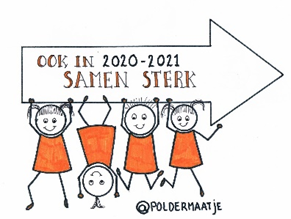 POLDerkracht nieuwsbriefThema caféWorkshopBewegend leren ivm corona op aanvraag09-12-20 Motivatie bij leerlingen13-01-21 Motivatie bij leerlingen17-02-21 Lelystad Leerlingen met lage cognitie17-02-21 Emotie regulatie03-03-21 Emotie regulatie10-03-21 Dronten Leerlingen met lage cognitie21-04-21 Concentratie18-05-21 Concentratie02-06-21 Lelystad Groepsdynamica30-06-21 Rouw en verlies09-06-21 Dronten Groepsdynamica